Nederlands boekverslag De wegwijzers mogen weg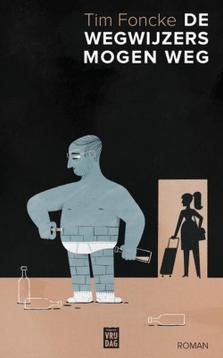 InhoudFlaptekstEerste zinSamenvattingPersonagesQuotesThematiekMotievenTrivia van de auteurTitelverklaringStructuur en perspectiefDecorStijlSlotzinBeoordelingRecensies VragenFlaptekstLieve Ann, iedere man maakt het ooit mee: hij staat voor de spiegel en zeept zijn gezicht in met scheerschuim en dan scheert hij het gezicht van zijn vader bloot. Dat doe ik liever niet in de badkamer van mijn moeder.2016 is niet het meest swingende jaar in de geschiedenis van Tim Foncke. Een lange liefde loopt stuk, waarna de 37-jarige schrijver weer bij zijn moeder gaat wonen. Later dat jaar verblijft hij achtereenvolgens in een hotelkamer in Aalst, in Thailand, in Aaigem, in Zuid-Frankrijk en weer bij zijn moeder. Vanuit deze plaatsen schrijft hij brieven aan de ex-geliefde – met wie hij wel nog naar Thailand gaat, wat een wrange reis wordt – en aan vrienden. Het is flessenpost in een zee van drank. Op een mooie zomerdag reserveert hij een tafel voor twee en vanaf dan staat de liefde opnieuw op het spel.De wegwijzers mogen weg is een tragikomische roman over liefde en vriendschap, over ver van huis zijn en thuiskomen. Eerste zinDe eerste zin van het boek is:‘’Ook in dit huis zal ik niet sterven.’’SamenvattingHet boek de wegwijzers mogen weg is een Roman. Er staan brieven in van de schrijver: Tim Foncke. Hij schrijft de brieven naar verschillende personen, wel steeds dezelfde personen; Ann (z’n ex), z’n moeder en de Meelekes (z'n vriendengroep). Het boek begint dat tim nog bij z’n moeder woont maar later in het boek verlaat hij z’n jeugdelijk huis en gaat hij verschillende steden langs over de wereld en verblijft hij in hotels. Hij heeft de brieven geschreven in een tijd van 3 maanden van maart tot juli, dus in de lente/zomer van 2016.In de brieven vertelt hij dingen over het verleden zodat je weet wat hij allemaal heb meegemaakt en je een klein inkijkje in z’n leven krijgt. Het gaat voornamelijk over jeugdherinneringen, terugblikken en verhalen over z’n oude liefdes.Hij vertelt in de brieven naar z’n dierbaren over alle dingen die hij meemaakt in  het dagelijks leven en dingen die hij lang geleden heeft meegemaakt.  Hij vertelt ook over liefde bijv over z’n overleden vader en z’n moeder die na de scheiding niet meer van elkaar hielden totdat hij bijna dood ging en over z’n eigen liefdesverhalen met z’n ex-geliefden.  PersonagesDe personages die in het boek zitten zijn: Tim Foncke, Ann, L. en de Meelekes, Tim’s moeder. Tim is het hoofdpersoon uit het boek en schrijft brieven naar zijn vrienden en zijn ex-vriendinnen. Hij heeft een alcoholverslaving en zit in een moeilijke periode waarin hij lijdt aan liefdesverdriet. Ann is een ex-vriendin van Tim. Over Ann krijgen we niet heel veel te weten, aangezien de brieven die Tim voor hij schrijft aangeven wat hij heeft gedaan en wat er in zijn leven gebeurt. L. is ook de ex van Tim. Tim is met L. op vakantie geweest, aangezien ze nog steeds redelijk goede vrienden waren na de relatiebreuk. Maar op de vakantie ging het soms nog even fout tussen de twee. Tim schrijft vaak brieven naar L.De Meelekes is een groepje van 5 vrienden, waarin Tim ook zit. De vriendengroep bestaat uit 5 personen, genaamd: Bieb, Timon, Glen, Pauw en Tim Foncke. De vrienden noemen hun vriendengroep soms de Fong Betong. Dat doen ze, omdat er nog een denkbeeldige 6de vriend is die Fong Betong heet. Tim’s moeder is de moeder van Tim. Tim gaat terug bij zijn moeder wonen, nadat zijn relatie is geëindigd. Nadat hij weer terug komt van zijn reis, keert hij weer terug naar zijn moeder. Hij heeft weinig brieven naar zijn moeder geschreven.Verder zijn er nog bij characters die niet vaak in het boek voorkomen, zoals bijvoorbeeld Liliane.Quotes“Die man zit naast mij aan de overkant van het gangpad. Hij slaapt met zijn mond open. Ik moet ineens denken aan dat liedje van de Kreuners, ‘Maak me wakker’.”(blz. 54)“In wezen ben ik nog steeds die jongen die in een huis tussen de velden het volledige tekstboekje van Hé Hé zit over te schrijven in een schrift.”(blz. 100-101)“Bij ieder nieuw hoofdstuk in mijn leven wil ik het beste van het oude meenemen in het nieuwe. Aldus hoop ik aan het eind van een hoofdstuk bij de zin van mijn leven aan te komen.”(blz. 130)ThematiekDe thema’s die wij herkennen in het boek zijn: liefde, alcoholgebruik en liefdesverdriet. Het thema liefde is een groot thema uit het boek, aangezien Tim Foncke praat over zijn romantische gevoelens in de brieven die hij schrijft.  Het thema alcohol is ook belangrijk in het boek, omdat Tim niet weg kan blijven van alcohol. De reden dat hij zich zo veel naar alcohol toe trekt, is omdat hij pijnlijke herinneringen wilt vergeten of even aan de kant wilt zetten.Ook is het thema liefdesverdriet heel gebruikelijk bij dit boek. Aangezien Tim Foncke op vakantie gaat met zijn ex-vriendin, maar hij nog steeds gevoelens voor haar heeft. Om met die verdriet om te gaan, gebruikt hij dus alcohol. MotievenEr zijn verschillende motieven in dit boek. Bijvoorbeeld hoe hij elke brief (oftewel de aanhef) start met lieve of beste en dan de naam van de persoon voor wie de brief bedoeld is. Het is dus een terugkerende aanhef waarmee elk brief een terugkerende aanhef bevat waar je de hoofdstukken/brieven aan kan herkennen. MottoWe willen blijven wat we zijn. LuxemburgLuxemburg wilde niet samenkomen met grotere landen, zoals Duitsland. Luxemburg wou een zelfstandig land blijven en daardoor past deze zin bij het boek. Met deze zin wordt bedoeld in het verhaal dat je jezelf moet blijven en niet moet veranderen voor anderen mensen.OpdrachtOp de eerste bladzijde van het boek heeft Tim Foncke dit geschreven:“Dit is voor Thé Lau en Luc De vos en hun kompanen bij de Scene en Gorki, die bij me waren tijdens het schrijven.” Trivia van de auteurTim Foncke heeft een studie gedaan in film en in Germaans, maar omdat de studie niet was gelukt, ging hij vakkenvullen in een supermarkt. In dezelfde tijd begon hij met brieven schrijven, waaronder ook een brief aan zijn collega, waardoor hij ontslagen werd. Na die periode begon hij een komedie carrière door stand-up comedy te doen. Met zijn komedie kwam hij op tv in bijvoorbeeld ‘Comedy Casino’ en ‘Mag ik u kussen?’ Hij schreef zijn eerste boek in 2008, genaamt ‘Pijntje’. Tim Foncke heeft in totaal 9 boeken geschreven:Pijntje (cartoons, samen met Glenn D'Hondt, 2008)De geachten (brieven, 2009)En alles was naar wens (bijdrage aan Over vlaaien en ajuinsoep. Aalst in verhalen en recepten, 2010)Vier brieven (bijdrage aan Luxembourg, samen met A.H.J. Dautzenberg en Joubert Pignon, 2011) (bibliofiel)Het leven is goed als je niet deelneemt (brieven, 2013) (bibliofiel)God is klein geschapen (roman, 2016)Houdt God van mij? (verhalen en dialogen, 2019) (bibliofiel)De afstand. 24 Vlaamse auteurs schrijven brieven in tijden van corona (bijdrage, 2020)De wegwijzers mogen weg (roman, 2022)(Bron: Tim Foncke - Wikipedia)TitelverklaringDe titel van het boek is ‘De wegwijzers mogen weg’. Met de titel wordt bedoeld dat je zelf een pad kunt vinden in het leven en je eerst niet weet waar je leven naartoe gaat. Je hebt geen richtingwijzers nodig om je pad in leven te bepalen. De titel verwijst ook naar een punt in het verhaal waar Tim van karton wegwijzers had gemaakt die leidde naar zijn huis voor een vriendin. Structuur en perspectiefHet boek is geschreven in het ik-perspectief vanuit Tim Foncke. Je leest over zijn gedachten en gevoelens in de brieven die hij schrijft over zijn leven. Het boek is verdeeld over 4 delen, waarbij elk deel een andere periode beschrijft van Tim’s leven. De hoofdstukken uit het boek worden aangegeven door de aanhef van de brieven. Er start een nieuw hoofdstuk wanneer hij een nieuwe brief heeft geschreven. Hier is een voorbeeld van het ik-perspectief en hoe je zijn gedachten leest:“Terug in het hotel zag ik Layla, de dochter van de eigenaar, in de bar zitten. Een mooi meisje met lange, zwarte haren, maar ze overdrijft een beetje met de make-up.”DecorDe verhaallijn van het boek verspreid zich over de maanden vanaf maart tot en met juli in het jaar 2016 en de verhaallijn wordt verteld in chronologische volgorde. Wel komen er flashbacks voor in de brieven die hij schrijft. Hij vertelt zijn flashbacks in de vorm van herinneringen. Het boek speelt zich af op verschillende plaatsen. Wanneer hij bij zijn moeder woont, speelt het verhaal zich af in België. Even later speelt het boek zich af in Aalst, Thailand en Frankrijk. StijlDe stijl van Tim Foncke is best speciaal, aangezien het hele verhaal is geschreven in de vorm van brieven. Dat is een schrijfstijl die wij nog nooit eerder hebben gezien. Verder zijn de zinnen en woorden keuzes zeer simpel en makkelijk te begrijpen. Er wordt in het boek geen ingewikkelde woordenschat gebruikt, waardoor mensen het eerder kunnen herkennen in hunzelf. SlotzinDe slotzin van het boek is:‘’Ik heb je lief en ik kom naar huis.’’BeoordelingLeerling 1 mening:Ik vond het boek niet heel interessant om te lezen. Wel vond ik het verfrissend om dit boek te lezen, doordat het boek bestond uit brieven. Ik vond de verhaallijn niet heel interessant, aangezien het een beetje voorspelbaar was voor mijn gevoel. Ik vond het wel interessant dat de schrijver ook het hoofdpersoon was. Leerling 2 mening:Ik vond het een bijzonder boek, maar niet heel leuk om te lezen. De reden dat ik het boek bijzonder vond, was omdat het in een aparte vorm is geschreven in verband met de brieven. De verhaallijn vond ik een beetje onduidelijk, omdat de brieven naar zo veel verschillende mensen ging.RecensiesWij hebben helaas geen recensies kunnen vinden, aangezien het een nieuw boek is. Vragen Vraag 1: Voor welke 3 mensen schrijft Tim de brieven het meeste?Antwoord: Hij schrijft de brieven het meeste naar Ann, de Meelekes en L.Vraag 2: Waar gaat Tim naartoe op vakantie en met wie gaat hij op vakantie?Antwoord: Hij ging naar Thailand samen met L.Vraag 3: Voor welke ex heeft Tim nog gevoelens?Antwoord: Tim heeft nog steeds gevoelens voor L.Vraag 4: Wie zijn de meelekes?Antwoord: Tim’s (oude) vrienden groep.Vraag 5: Hoe heet de denkbeeldige vriend uit de meelekes?Antwoord: De denkbeeldige vriend heet Fong betong.